Etiquetas para caixas de arquivo:2. Etiquetas para pastas (pretas ou sanfonadas)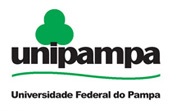 ARQUIVOARQUIVOGRUPO:CAMPUS xxxxxxxGRUPO:CAMPUS xxxxxxxGRUPO:CAMPUS xxxxxxxGRUPO:CAMPUS xxxxxxxGRUPO:CAMPUS xxxxxxxGRUPO:CAMPUS xxxxxxxCAIXA:01TIPO DOCUMENTAL:LEGISLAÇÃO FEDERAL E SUAS APLICAÇÕES INSTUCIONAISTIPO DOCUMENTAL:LEGISLAÇÃO FEDERAL E SUAS APLICAÇÕES INSTUCIONAISCAIXA:02TIPO DOCUMENTAL:DOCUMENTOS INSTITUCIONAIS GERAISTIPO DOCUMENTAL:DOCUMENTOS INSTITUCIONAIS GERAISABRANGÊNCIA:Visita in loco ao curso xxx ABRANGÊNCIA:Visita in loco ao curso xxx ABRANGÊNCIA:Visita in loco ao curso xxx ABRANGÊNCIA:Visita in loco ao curso xxxABRANGÊNCIA:Visita in loco ao curso xxxABRANGÊNCIA:Visita in loco ao curso xxxCAMPUSPASTA 1LEGISLAÇÃO FEDERAL E SUAS APLICAÇÕES INSTUCIONAISVisita in locoCurso: xxxxxxxCAMPUSPASTA 2DOCUMENTOS INSTITUCIONAIS GERAISVisita in locoCurso: xxxxxxxCAMPUSPASTA 3FORMAS DE INGRESSOVisita in locoCurso: xxxxxxxCAMPUSPASTA 4BIBLIOTECAVisita in locoCurso: xxxxxxx